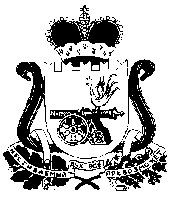 АДМИНИСТРАЦИЯСТОДОЛИЩЕНСКОГО СЕЛЬСКОГО ПОСЕЛЕНИЯПОЧИНКОВСКОГО РАЙОНА СМОЛЕНСКОЙ ОБЛАСТИП О С Т А Н О В Л Е Н И Е В соответствии с Требованиями к порядку разработки и утверждения схем теплоснабжения, утвержденными постановлением Правительства РФ от 22.02.2012 № 154, федеральными законами от 27.07.2010 № 190-ФЗ «О теплоснабжении», от 06.10.2003 № 131-ФЗ «Об общих принципах организации местного самоуправления в Российской Федерации», руководствуясь Уставом Стодолищенского сельского поселения Починковского района Смоленской областиАдминистрация Стодолищенского сельского поселения Починковского района Смоленской области п о с т а н о в л я е т:1. Утвердить актуализированную схему теплоснабжения Стодолищенского сельского поселения Починковского района Смоленской области на 2019 год.2. Обнародовать настоящее постановление на территории Стодолищенского сельского поселения Починковского района Смоленской области и разместить в информационно-телекоммуникационной сети «Интернет» на официальном сайте Администрации Стодолищенского сельского поселения Починковского района Смоленской области по адресу: http:// stodolische.adm@yandex.ru/.3. Контроль за исполнением настоящего постановления оставляю за собой.Глава муниципального образованияСтодолищенского сельского поселенияПочинковского района Смоленской области                                      Г.А.ЗнайкоУТВЕРЖДЕНАпостановлением АдминистрацииСтодолищенского сельского поселенияПочинковского района Смоленской областиОт 19.03.2018 г. № 06Актуализированная схема теплоснабжения Стодолищенского сельского поселения Починковского района Смоленской области на 2019 год Приложениеот «19 »марта2018 года№06Об утверждении актуализированной схемы теплоснабжения п.Стодолище Стодолищенского сельского поселения Починковского района Смоленской области на 2019 годБаланс тепловой энергии на котельных на 2019 годБаланс тепловой энергии на котельных на 2019 годБаланс тепловой энергии на котельных на 2019 годБаланс тепловой энергии на котельных на 2019 годБаланс тепловой энергии на котельных на 2019 годБаланс тепловой энергии на котельных на 2019 годБаланс тепловой энергии на котельных на 2019 годНаименование юридического лица, в собственности/аренде у которого находится источникНаименование источника тепловой энергииПолезный отпуск тепловой энергии потребителям, ГкалНормативные  технологические потери в тепловых сетях теплоснабжающей организации, ГкалОтпуск тепловой энергии в сеть, ГкалРасход тепловой энергии на собственные нужды, ГкалВыработка тепловой энергии, ГкалООО «Стодолищенский ЖЭУ»п.Стодолище, пер.Советский, д.10А5462101264741466620ООО «Стодолищенский ЖЭУ»МУЗ Стодолищенская ЦРб4659255713570Всего:5927110470311597190